Dank eines kaum bekannten Paragraphen können Sie bei der PKV viel Geld sparenAnrede,Heute habe ich einen besonderen Tipp für Sie. Sind Sie auch privat krankenversichert und erleben das die Beiträge ständig steigen? Haben Sie sich auch schon mal gefragt wie teuer das noch wird, wenn Sie erst 60, 70 oder 80 Jahre alt sind? Dann habe ich gute Nachrichten für Sie. Ein Wechsel des Tarifs bei Ihrem Versicherer kann helfen, den Beitrag dauerhaft zu senken. Alle Jahre wieder verschicken private Krankenversicherungen (PKV) Beitragserhöhungen an ihre Kunden. Ein Paragraph – den Versicherer vergeblich zu verhindern versuchten – öffnet privat Versicherten nun neue Möglichkeiten, viel Geld zu sparen.Wer kennt es als privat Versicherter nicht: Beim Abschluss vor einigen Jahren war der monatliche Krankenkassen-Beitrag noch überraschend gering. Nun flattern fast zu jedem Jahreswechsel Beitragserhöhungen ins Haus. Es scheint, als wären Verbraucher machtlos dagegen. Doch es gibt Abhilfe. Dazu konnte ich meine eigene PKV von diesem Spezialisten durchprüfen lassen: Zur PersonDieter Homburg ist Masterconsultant in Finance und gründete bereits im Alter von 21 Jahren sein erstes Beratungsunternehmen mit dem Schwerpunkt Altersvorsorgeplanung. Er ist Autor des Buchs „Altersvorsorge für Dummies“ (Wiley-Verlag) und RTL Verbraucherschutzexperte. Weitere Informationen unter: https://dieterhomburg.de/pkv-check/
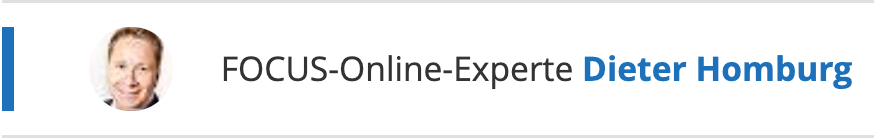 Im Ergebnis habe ich 3.214 € pro Jahr, das sind 32.140 € in 10 Jahren eingespart! Tarifwechselrecht für PrivatversicherteSind Sie bereits einige Jahre privat krankenversichert und ist Ihr Tarif ist zunehmend teurer geworden, hier die gute Nachricht: Weitere Beitragsexplosionen brauchen Sie sich nicht länger gefallen zu lassen. Möglich macht das Paragraph 204 des Versicherungsvertragsgesetzes: Er erlaubt, dass Sie innerhalb Ihrer Versicherung den Tarif optimieren dürfen – ohne, dass Ihnen dadurch Nachteile entstehen.Die meisten Versicherer bieten diverse Tarife mit ähnlichen Leistungen an. Das liegt daran, dass private Krankenkassen immer wieder neue Tarife auf den Markt bringen, mit denen sie ältere, teurere Gebührensätze ablösen. Das können Sie sich nun zunutze machen und regelmäßig in den jeweils für Sie günstigsten Tarif wechseln. Vor allem für langjährig Versicherte lohnt sich oft ein Wechsel, da die bereits aufgebauten Altersrückstellungen voll erhalten bleiben.Innerhalb Ihrer Versicherung können Sie jederzeit in einen vergleichbaren Tarif wechseln, ohne neue Gesundheitsprüfung und Risikozuschlag. Bietet der neue Tarif jedoch mehr Leistungen, darf Ihre PKV eine Gesundheitsprüfung verlangen. Sollte die Prüfung nachteilig für Sie ausfallen, darf der Versicherer lediglich die Mehrleistungen gegenüber Ihrem bestehenden Tarif streichen. Sie bleiben also mindestens so gut versichert, wie bisher.Hohe Beitragsersparnis ist möglichBereits 2010 hat ein großer, privater Krankenversicherer auf höchster Ebene einen Rechtsstreit verloren, nachdem er Verbrauchern das Tarifwechselrecht nur gegen Beitragszuschlag ermöglichen wollte. Vom Recht, in einen günstigeren Tarif zu wechseln, machen dennoch sehr wenige Privatversicherte Gebrauch - obwohl sich in der Praxis damit gut zwischen 1000 und 7000 Euro pro Jahr sparen lassen. Die eigene Versicherung ist bei einem Wechsel in einen günstigeren Tarif meist wenig behilflich. Prüfen Sie besser selbst regelmäßig, ob es innerhalb Ihrer Versicherung günstigere Konditionen mit ähnlicher Leistung gibt. Da ein guter und ehrlicher Berater schwer zu finden ist, bin ich froh, dass ich den Robin Hood der privat Krankenversicherten – Dieter Homburg – davon überzeugen konnte uns zu helfen. Er kümmert sich um die komplette Umsetzung und das die Ersparnis sich schnell auf Ihrem Konto bemerkbar macht. Hier können Sie den Stein ins Rollen bringen und sparen: https://dieterhomburg.de/pkv-check/Herzlichst Ihr (Partner) PS: So eine Prüfung lohnt sich immer und zu jeder Zeit. Am Ende verbessert sich entweder der Preis oder die Leistungen (ggf. auch beides). Aber in vielen Fällen gibt es anschließend mehr Geld (1.000 bis 2.000 € Netto pro Jahr) vom Finanzamt zurück. Ist das nicht ein fairer Deal? Dann tragen Sie sich hier einfach kurz ein (dauert 3 Minuten): https://dieterhomburg.de/pkv-check/